.Intro : 16 countsNote : 2 tags after wall 3 & wall 7S1# RUMBA BOX WITH LOCK SHUFFLES2# ROCK BACK - RECOVER - ½ PIVOT - LOCK SHUFFLE FWD (R - L)S3# SIDE - RECOVER - CLOSE - SIDE - RECOVER - CROSS BEHIND - SIDE - CROSS OVER - SIDE - CLOSE TOUCHS4# SIDE TOUCH - CLOSE TOUCH - SIDE TOUCH - ¼ TURN RIGHT COASTER STEP - LOCK SHUFFLE FWD - WALK - WALK**2 Tags (4 counts after wall 3 and wall 7)JAZZ BOXEnjoy the dance..Best Regards,Herman BasoEmail: hermanbaso.official@gmail.comYureginde Yokmy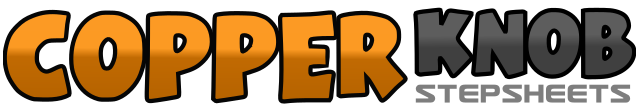 .......Count:32Wall:4Level:Beginner.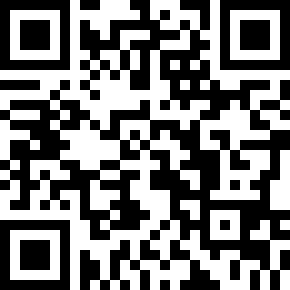 Choreographer:Herman Baso (INA) - November 2021Herman Baso (INA) - November 2021Herman Baso (INA) - November 2021Herman Baso (INA) - November 2021Herman Baso (INA) - November 2021.Music:Yureginde Yokmy (feat. Hajy Y & Perhat A) - Aziya MuzikYureginde Yokmy (feat. Hajy Y & Perhat A) - Aziya MuzikYureginde Yokmy (feat. Hajy Y & Perhat A) - Aziya MuzikYureginde Yokmy (feat. Hajy Y & Perhat A) - Aziya MuzikYureginde Yokmy (feat. Hajy Y & Perhat A) - Aziya Muzik........1, 2step RF to side, close LF next to RF3&4step RF fwd, lock LF behind RF, step RF fwd5, 6step LF to side, close RF next to LF7&8step LF back, lock RF in front of LF, step LF back1, 2rock RF back, recover on LF3, 4step RF fwd, ½ turn left recover on LF5&6step RF fwd, lock LF behind RF, step RF fwd7&8step LF fwd, lock RF behind LF, step LF fwd1&2rock RF to side, recover on LF, close RF next to LF3&4rock LF to side, recover on RF, cross LF behind RF5, 6step RF to side, cross LF over RF7&8rock RF to side, recover on LF, close touch RF next to LF1&2touch RF to side, close touch RF next to LF, touch RF to side3&4¼ turn right step RF back, close LF next to RF, step RF fwd5&6step LF fwd, lock RF behind LF, step LF fwd7, 8step RF fwd, step LF fwd1, 2cross RF over LF, step LF back3, 4step RF to side, cross LF over RF